lMADONAS NOVADA PAŠVALDĪBA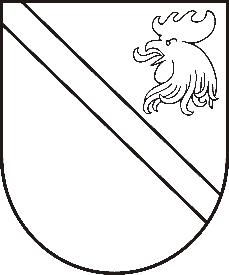 Reģ. Nr. 90000054572Saieta laukums 1, Madona, Madonas novads, LV-4801 t. 64860090, e-pasts: dome@madona.lv ___________________________________________________________________________MADONAS NOVADA PAŠVALDĪBAS DOMESLĒMUMSMadonā2020.gada 17.februārī									       Nr.61									         (protokols Nr.4, 7.p.)Par pašvaldības nekustamā īpašuma Vidus Blākaiņi, Liezēres pagasts, Madonas novads atsavināšanuLiezēres pagasta pārvaldē 2017.gada 5.jūlijā reģistrēts xxx iesniegums ar reģ.Nr.LIE/1-13.2/17/50 par pašvaldībai piederošā nekustamā īpašuma “Vidus Blākaiņi”, Liezēres pagastā, Madonas novadā atsavināšanu uz xxx vārda. Zemes vienība “Vidus Blākaiņi”, Liezēres pagasts, Madonas novads, ar kadastra numuru 70680070320, atrodas Liezēres pagasta teritorijā un sastāv no viena zemes gabala 2050 m2. Nekustamais īpašums (kadastra numurs 70680070320) reģistrēts Vidzemes rajona tiesas Liezēres pagasta zemesgrāmatas nodalījumā Nr.100000592332 uz Madonas novada pašvaldības vārda. Uz zemes gabala atrodas xxx piederoša būve ar kadastra apzīmējumu 70680070320001, kas reģistrēta Vidzemes rajona tiesas Liezēres pagasta zemesgrāmatas nodalījumā Nr.100000589186, (kadastra numurs 70685070015) uz xxx vārda.Ar xxx 2009.gada 12.martā ir noslēgts zemes nomas līgums, ar reģistra Nr.1, par minētā nekustamā īpašuma nomu un 29.01.2015. vienošanās par grozījumiem 12.03.2009. nomas līgumā Nr.1 par zemes vienības “Vidus Blākaiņi” nomu līdz 12.03.2024.Nekustamais īpašums “Vidus Blākaiņi”, Liezēres pagasts, Madonas novads nav nepieciešams pašvaldībai tās funkcijas nodrošināšanai.2020.gada 9.janvārī nekustamā īpašuma Vidus Blākaiņi, Liezēres pagastā novērtēšanu ir veikusi SIA “Eiroeksperts”, reģistrācijas Nr.40003650352 (01.02.2016. Kompetences sertifikāts nekustamā īpašuma, kustamās mantas un uzņēmējdarbības (biznesa) vērtēšanā Nr.1). Saskaņā ar nekustamā īpašuma novērtējumu nekustamā īpašuma, kura sastāvā ietilpst viens zemes gabals ar platību 2050 m2, tirgus vērtība 2020. gada 9.janvārī ir EUR 370  (trīsi simti septiņdesmit euro).Atsavināšanas likuma 37. panta pirmās daļas 4. punkts nosaka, ka pārdot publiskas personas mantu par brīvu cenu var, ja nekustamo īpašumu iegūst šā likuma 4. panta ceturtajā daļā minētā persona. Šajā gadījumā pārdošanas cena ir vienāda ar nosacīto cenu. Pārdošana par brīvu cenu saskaņā ar Atsavināšanas likuma 1. panta 7. punktu ir mantas pārdošana par atsavinātāja noteiktu cenu, kas nav zemāka par nosacīto cenu, savukārt, nosacītā cena saskaņā ar tā paša likuma 1. panta 6. punktu ir nekustamā īpašuma vērtība, kas noteikta atbilstoši Standartizācijas likumā paredzētajā kārtībā apstiprinātajiem Latvijas īpašuma vērtēšanas standartiem. Pamatojoties uz likuma “Par pašvaldībām” 21.panta pirmās daļas septiņpadsmito punktu, kas nosaka, ka “tikai pašvaldības domes var lemt par pašvaldības nekustamā īpašuma atsavināšanu” un “Publiskās personas mantas atsavināšanas likuma” 4.panta pirmo daļu, kas nosaka, ka “atsavinātas publiskas personas mantas atsavināšanu var ierosināt, ja tā nav nepieciešama publiskai personai vai tās iestādēm to funkciju nodrošināšanai” un 4.panta ceturtās daļas 8.punktu, kas nosaka, ka atsevišķos gadījumos publiskas personas nekustamā īpašuma atsavināšanu var ierosināt persona, kurai Valsts un pašvaldību īpašuma privatizācijas sertifikātu izmantošanas pabeigšanas likumā noteiktajā kārtībā ir izbeigtas zemes lietošanas tiesības un ar kuru pašvaldība ir noslēgusi zemes nomas līgumu, ja šī persona vēlas nopirkt zemi, kas bijusi tās lietošanā un par ko ir noslēgts zemes nomas līgums, kā arī tā paša likuma 8.panta otro daļu, kas nosaka, ka paredzētā atsavinātas publiskas personas nekustamā īpašuma novērtēšanu organizē attiecīgās atsavinātās publiskās personas lēmējinstitūcijas kārtībā, ņemot vērā 12.02.2020. Uzņēmējdarbības, teritoriālo un vides jautājumu komitejas un 17.02.2020. Finanšu un attīstības komitejas atzinumu, atklāti balsojot: PAR – 12 (Agris Lungevičs, Zigfrīds Gora, Ivars Miķelsons, Andrejs Ceļapīters, Andris Dombrovskis, Antra Gotlaufa, Artūrs Grandāns, Gunārs Ikaunieks, Andris Sakne, Rihards Saulītis, Aleksandrs Šrubs, Gatis Teilis), PRET – NAV, ATTURAS – NAV, Madonas novada pašvaldības dome NOLEMJ:Nodot atsavināšanai nekustamo īpašumu xxx, Liezēres pagasts, Madonas novads, kadastra numurs 70680070320, kas sastāv no zemes gabala 2050 m2 platībā, pārdodot to par nosacīto (brīvo) cenu nomniekam xxx.Noteikt nekustamā īpašuma nosacīto (brīvo) cenu EUR 370 (trīs simti septiņdesmit euro).Noteikt, ka pirkuma maksa veicama 100% apmērā pirms līguma noslēgšanas vai veicams pirkums uz nomaksu, paredzot avansa maksājumu ne mazāk kā 10% no pirkuma maksas un atliktā maksājuma nomaksas termiņš ir 5 gadi.Uzdot Juridiskajai nodaļai nosūtīt nomniekam nekustamā īpašuma atsavināšanas piedāvājumu normatīvajos aktos noteiktajā kārtībā. Saskaņā ar Administratīvā procesa likuma 188.panta pirmo daļu, lēmumu var pārsūdzēt viena mēneša laikā no lēmuma spēkā stāšanās dienas Administratīvajā rajona tiesā.Saskaņā ar Administratīvā procesa likuma 70.panta pirmo daļu, lēmums stājas spēkā ar brīdi, kad tas paziņots adresātam.Domes priekšsēdētājs								          A.LungevičsĻ.Čačka 64825133